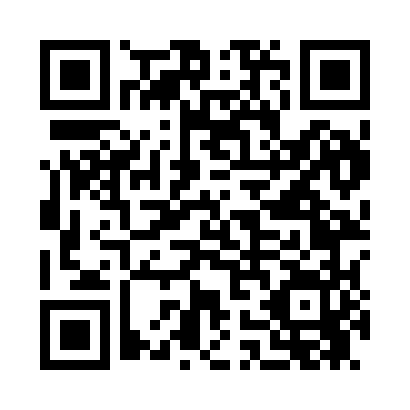 Prayer times for Anding, Mississippi, USAWed 1 May 2024 - Fri 31 May 2024High Latitude Method: Angle Based RulePrayer Calculation Method: Islamic Society of North AmericaAsar Calculation Method: ShafiPrayer times provided by https://www.salahtimes.comDateDayFajrSunriseDhuhrAsrMaghribIsha1Wed5:006:1412:594:397:448:582Thu4:596:1312:594:397:448:593Fri4:586:1212:584:397:459:004Sat4:576:1112:584:407:469:015Sun4:566:1012:584:407:479:026Mon4:546:0912:584:407:479:027Tue4:536:0912:584:407:489:038Wed4:526:0812:584:407:499:049Thu4:516:0712:584:407:509:0510Fri4:506:0612:584:407:509:0611Sat4:496:0512:584:407:519:0712Sun4:486:0512:584:407:529:0813Mon4:476:0412:584:407:529:0914Tue4:466:0312:584:407:539:1015Wed4:456:0212:584:407:549:1116Thu4:446:0212:584:407:559:1217Fri4:446:0112:584:407:559:1318Sat4:436:0112:584:407:569:1419Sun4:426:0012:584:407:579:1520Mon4:415:5912:584:407:579:1621Tue4:405:5912:584:407:589:1722Wed4:405:5812:584:417:599:1723Thu4:395:5812:584:417:599:1824Fri4:385:5712:594:418:009:1925Sat4:385:5712:594:418:019:2026Sun4:375:5612:594:418:019:2127Mon4:365:5612:594:418:029:2228Tue4:365:5612:594:418:039:2229Wed4:355:5512:594:418:039:2330Thu4:355:5512:594:418:049:2431Fri4:345:5512:594:428:049:25